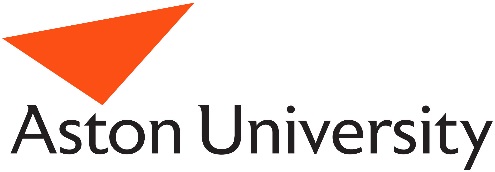 APPROVAL OF NEW PROGRAMME - FIRST FILTER Graduate Prospects Report (GPR)This form is to be completed in conjunction with ‘Part One’ of the first filter documentationThe first filter form will therefore not be accepted for consideration unless Part One has been fully and thoroughly completed including this report (GPR)For each section (with the exception of part 7) there is a named point of contact who will report on your programme proposal by supplying relevant data/narrative.The programme proposer should send this form to Julie Stonall in the first instance who will assign relevant individuals and be the link with Market Research (Phil Burke).A face to face initial meeting should then be scheduled - please instigate via Julie StonallYou should allow up to 4 weeks for completion post the initial meeting date.Name of Proposed Programme: ____________________________   Course Level:_____________________Expected Entry Tariff:__________________________________Date of initial meeting: Green – there is clear evidence that graduates from similar subject disciplines achieve positive destinations post graduation. The profile of our student demographic aligns with the local graduate labour market. There is a well-established supply and demand for sandwich placements in this area. There are currently no recognisable policy shifts on the horizon related to the sector this course relates to. Amber – there is limited data available to provide an informed narrative or…There is clear evidence that graduates from similar disciplines achieve positive destinations BUT the profile of our students doesn’t or is unlikely to support this or….Year-long sandwich placements are NOT typically available in this area or there is demand for UNPAID placements, which would EXCLUDE a % of our students applying or…There are concerns related to the policy landscape which would suggest a policy shift in the sector to which this course aligns could be detrimental to positive destinations longer termRed – there’s not enough data available to draw any conclusions regarding Graduate Outcomes or..Data does not support that this course would lead to positive destinations for Astons’ graduates.Subject sector standard and impact for AstonTo be completed by Market Research Phil Burke P.BURKE@aston.ac.ukTo Consider:How do current graduates in this subject area perform against the sector average nationally?Would adding a programme in this subject area likely improve or weaken Aston’s overall Graduate Prospects proportion?How does Aston currently perform?To be completed by Market Research Phil Burke P.BURKE@aston.ac.ukTo Consider:If Aston already offers programmes in the same broad subject area as the proposed programme, how do they perform against the sector?Labour market supply of graduate and placement roles locally, nationally and internationally To be completed by Careers+Placements Lara Brewer – extn 5140 l.brewer@aston.ac.ukTo Consider:Is there robust evidence of employer demand? Please detail sources used to establish demand.Where is employer demand located geographically? Please detail sources used for e.g. EMSIHow does the location of job roles relate to where the in-take of students are likely to be domiciled?Does the subject have ‘set’ labour market demand limits?  If yes, what implication does this have for in-take numbers? Placement specificsTo be completed by Careers+Placements Lara Brewer – extn 5140 l.brewer@aston.ac.ukTo Consider:Does the data support the fact an integrated placement for this subject would have a positive impact on Graduate Outcomes?Does the sector the subject is aligned to have a well-established supply of 12 month placements? What is the likely split between paid and voluntary placements?If a significant proportion are unpaid placements, how does this interplay with the likely student profile i.e. those from a lower socio economic background?Awareness of labour market shifts and the wider policy landscapeTo be completed by Careers+Placements Lara Brewer – extn 5140 l.brewer@aston.ac.ukAre there any current/planned labour market, or policy changes which will have an implication for this programme? If yes, please detail.Moderating/maximising factors Course ProposerDetail any actions taken in relation to course design, development, structure, partnerships, professional accreditation, etc. which will directly support Graduate Outcomes.RAG RATING To be completed by Careers+Placements Julie Stonall extn 4832 - Red          Amber      Green       